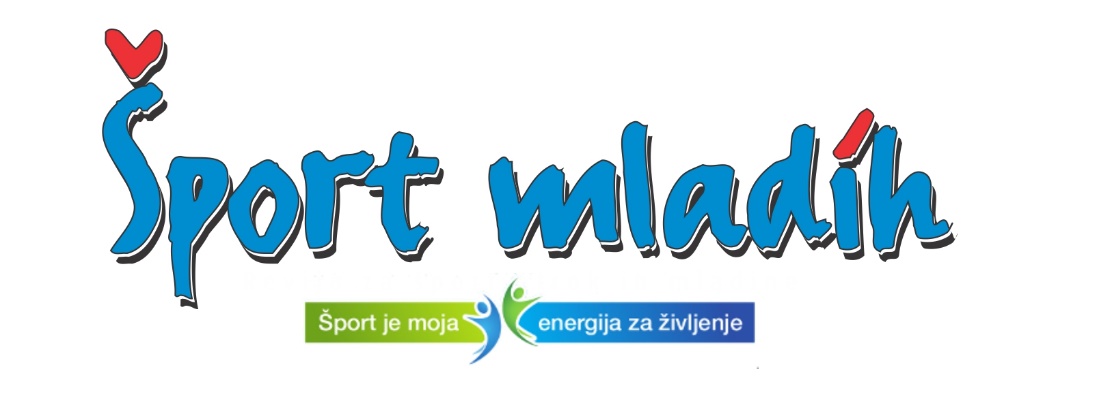 BILTENMedobčinsko prvenstvo osnovnih šol vmalem nogometu - učenke l. 2009 in ml.Pripravil: Jan SamideSevnica, 26.5.20221. PODATKI TEKMOVANJA:		Datum: torek, 24.5.2022		Pričetek tekmovanja: ob 9. uri		Kraj: Osnovna šola Tržišče2. IGRALNI ČAS:Igralni čas: 2 x 10 minut.3. SODELUJOČE EKIPE:4. RAZPORED TEKMOVANJA:9:00 – OŠ Šentjanž : OŠ Sevnica9:35 – OŠ Tržišče  : OŠ Šentjanž 
10:10 – OŠ Tržišče : OŠ Sevnica1. tekma:    OŠ SEVNICA			: 		OŠ ŠENTJANŽ			3			:			0			(3:0)Strelke: Ela Hočevar, Ella Solkič2. tekma:      OŠ TRŽIŠČE			: 		OŠ ŠENTJANŽ			1			:			0			(1:0)Strelke: Lana Kalšek3. tekma:         		 OŠ TRŽIŠČE			: 		OŠ SEVNICA			1			:			1			(0:0)StrelKE: Lana Kalšek, Ella Solkač5. RAZVRSTITEV:1. mesto: OŠ Sava Kladnika Sevnica2. mesto: OŠ Tržišče3. mesto: OŠ Milana Majcna ŠentjanžSodnik: Jan SamideZapisnik: učenci OŠ Tržišče6. PODROČNO TEKMOVANJE:Na področno tekmovanje se uvrsti ekipa OŠ Sava Kladnika Sevnica ter OŠ Tržišče.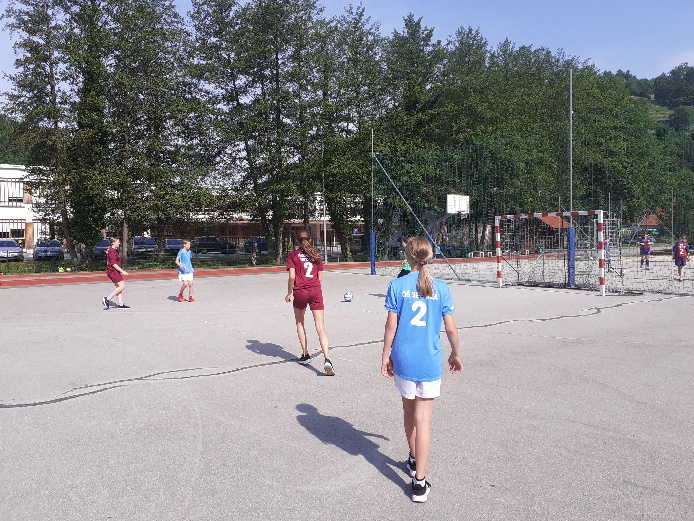 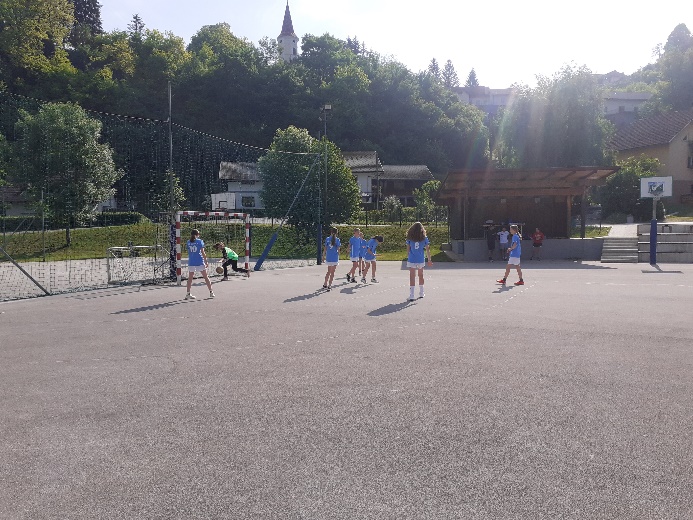 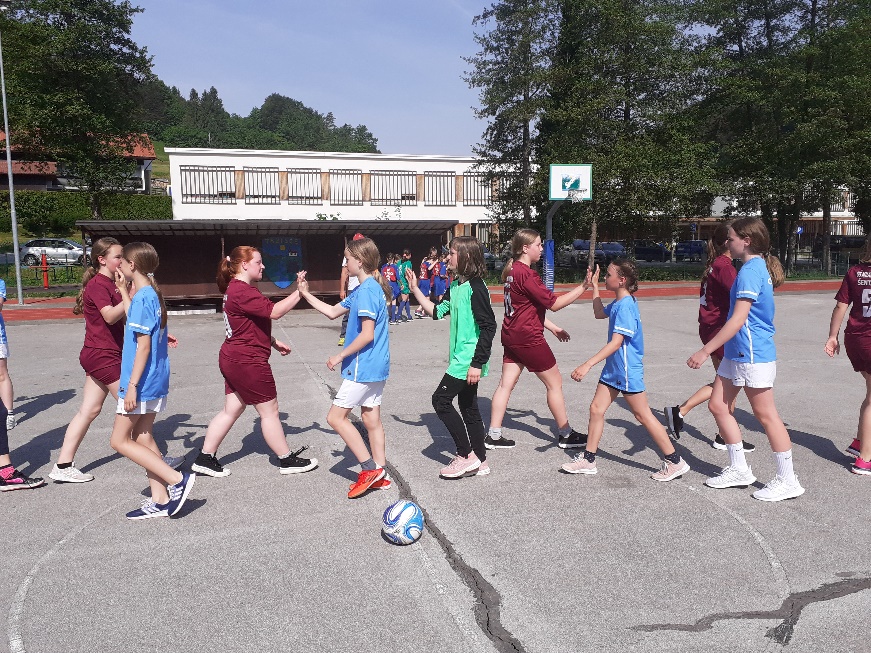 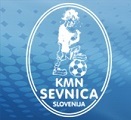 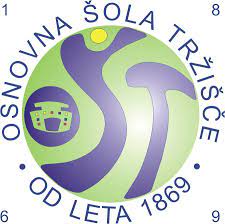 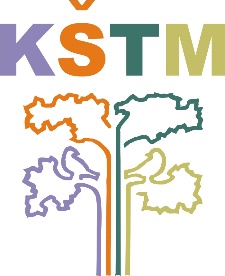 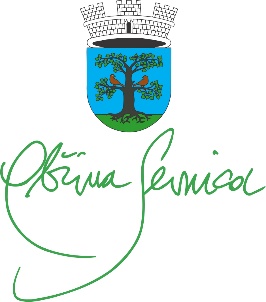 OŠ Sava Kladnika SEVNICA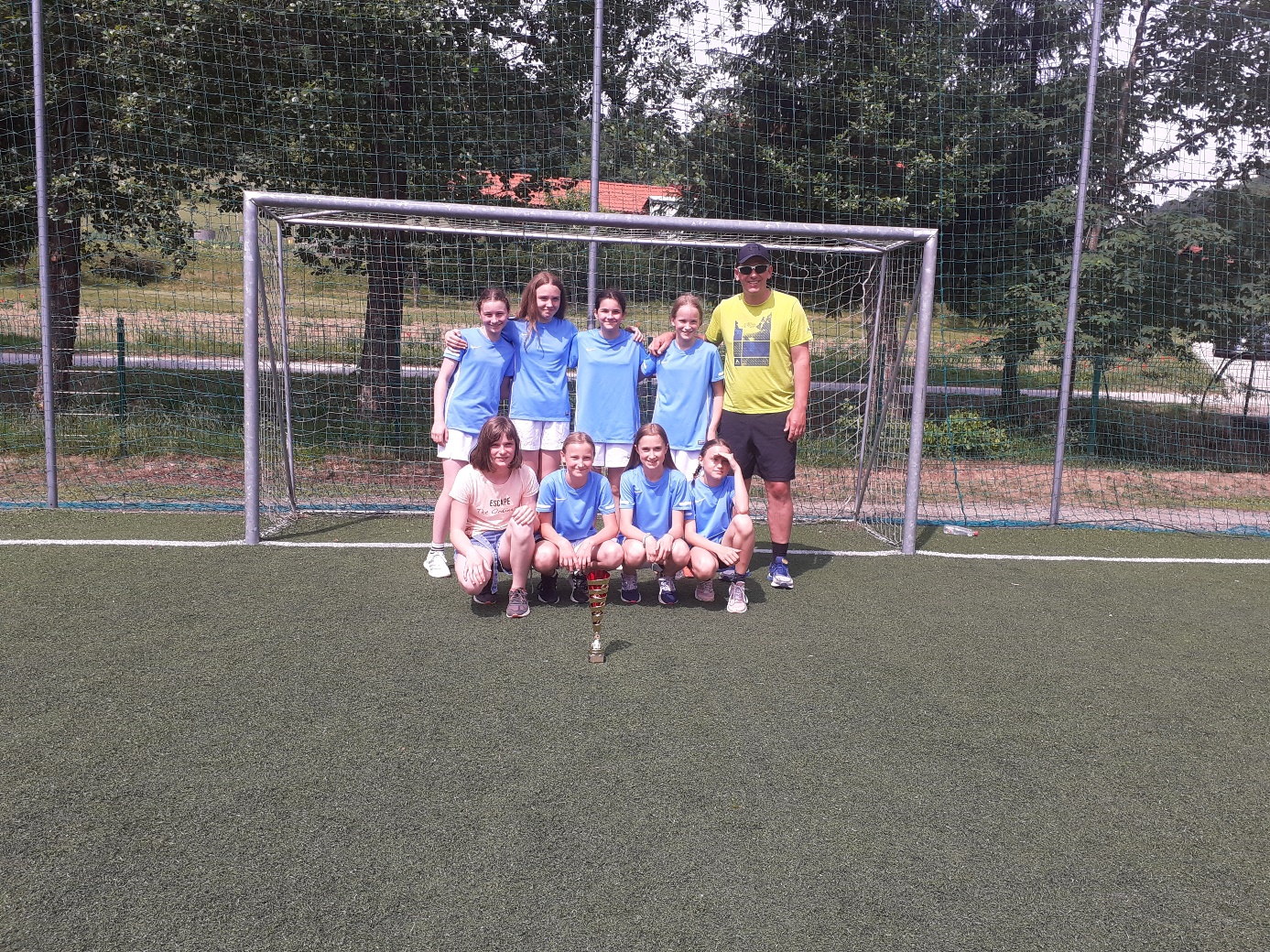 Igralke:                       Alja Dobrovš                       Nuša Kovač                       Sofija Motore                       Taja Češek                       Pia Zakrajšek                       Lana Popelar                       Ela Hočevar                       Ella Solkič                       Nik VovkVodja ekipe:   Igor Povše OŠ TRŽIŠČE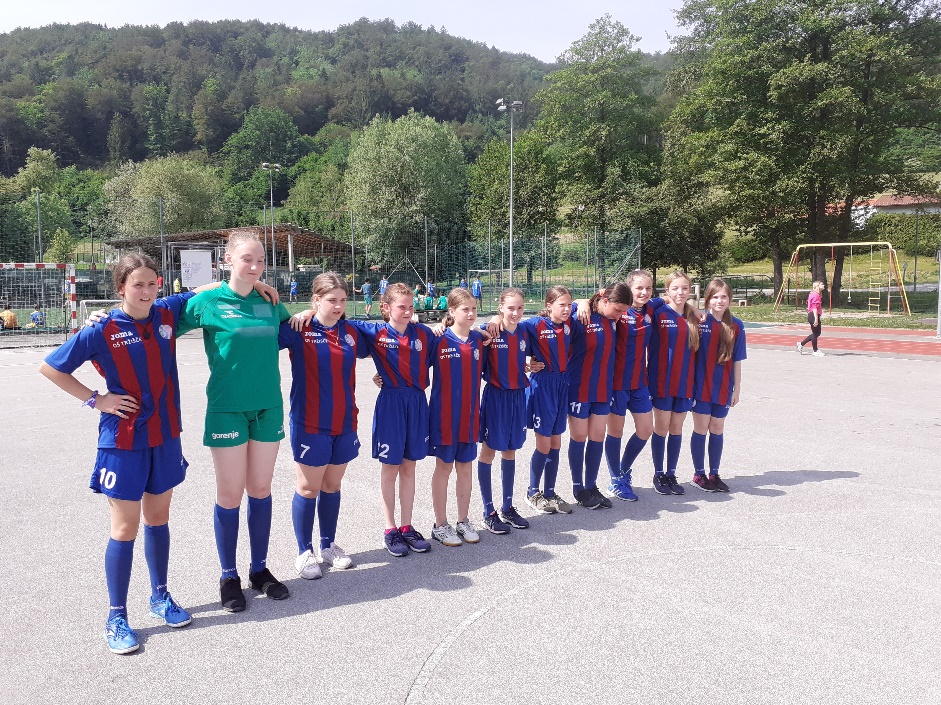 OŠ Milana Majcna ŠENTJANŽ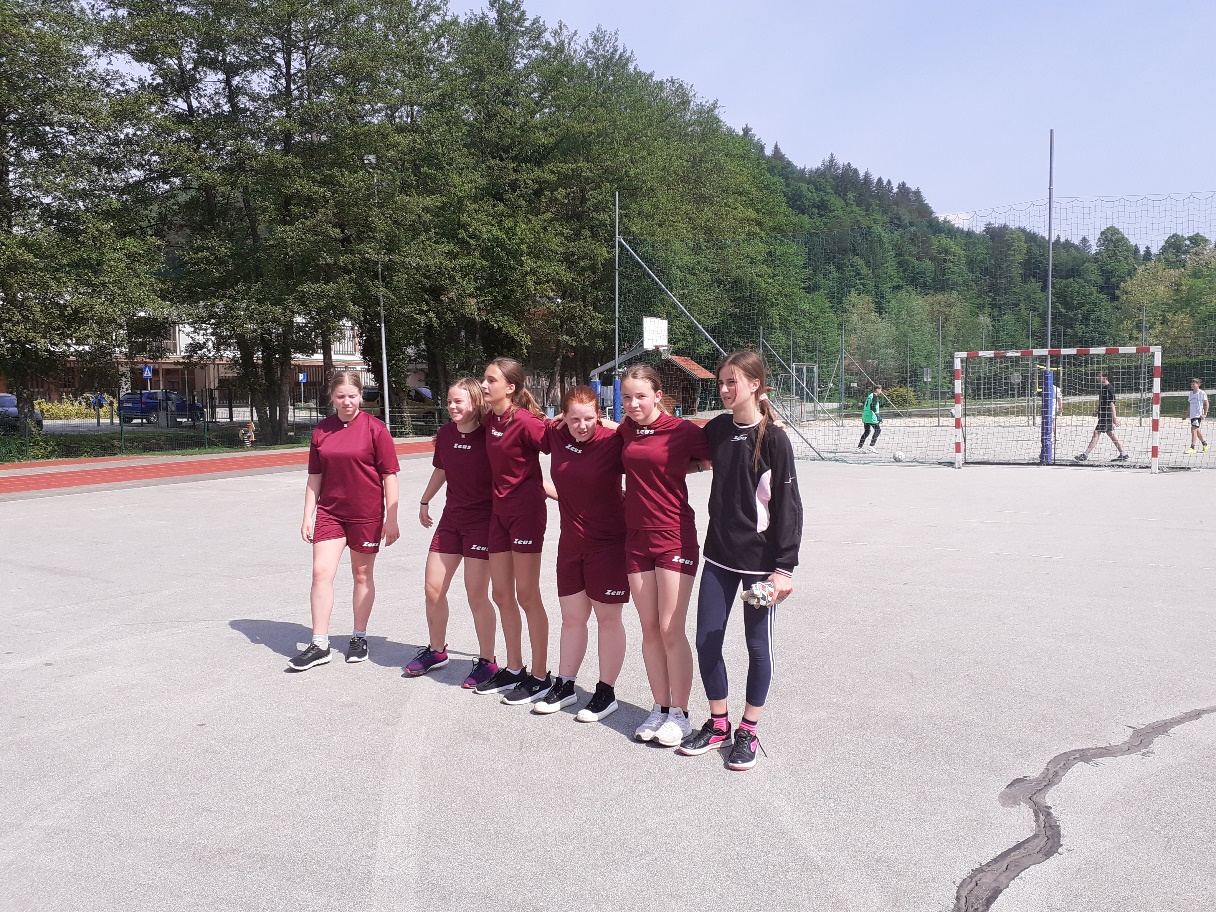 Igralke:                      Ana Janežič          Janja Jelenc          Alja Tratar          Neža Kotar          Nina Tratar          Hana Kunej          Lara Imperl          Lana Kalšek          Nuša Kramar          Lara Šinkec          Janja Žibert                      
Vodja ekipe: Roman DobovšekIgralke:                                  Ema Ostrovršnik
                      Nika Turenšek
                      Patricija Gorišek
                      Tadeja Roznian
                      Hana Zakšek Lamovšek
                      Ajda VozeljVodja ekipe:  Dragan Tominc